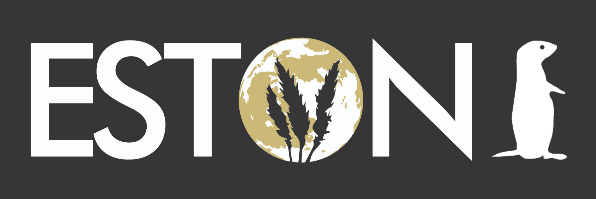 2023 CO-ED ADULT (OVER 19) VOLLEYBALLMay - June     Mondays 7- 9 p.m.Eston Composite School GymRegistration $30 – deadline April 28Participant Information:First Name: __________________________   Last Name: _____________________________Mailing Address: ______________________________________________________________Town: ________________________________  Postal Code: ___________________________Phone: ________________________________ Email:________________________________Consent:I understand and agree that this information is being collected for the purpose of Eston Recreation registration and may be used to update the athlete of upcoming sports he/she may be interested in.It is a condition of participation that the athlete does so at his/her own risk.  The Town of Eston or the Eston & District Recreation Board is not liable in any way for loss, damage or injury resulting from participation in this program.I understand that it is the responsibility the participant to keep the Recreation Director and team staff informed of any change in the above information as well as medical information as soon as possible.  Signature: _______________________________   Date Signed: ________________________OFFICE USE ONLYTotal: ___________________________                Receipt #: ____________________________Staff Initials: ______________________	       Date: ________________________________